ЭПОХАЛЬНАЯ 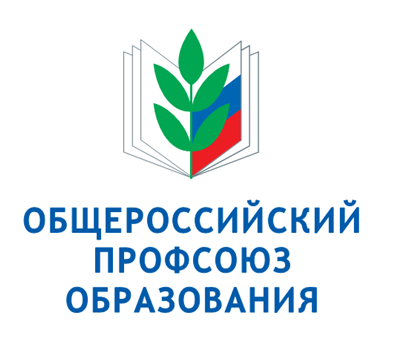 ПОБЕДА ПРОФСОЮЗОВРАЙОННЫЙ КОЭФФИЦИЕНТ – ПЛАТИТЬ СВЕРХ МРОТ!Конституционный суд Российской Федерации подтвердил правомочность иска Федерации независимых профсоюзов России по вопросу невключения в минимальный размер оплаты труда (МРОТ) районного коэффициента.Такой вердикт высшая судебная инстанция России вынесла 7 декабря 2017 г. Профсоюзы оспаривали конституционность статей Трудового кодекса в том смысле, что они позволяют работодателям толковать закон по своему усмотрению. Поводом к рассмотрению дела послужили жалобы четырех российских граждан, работающих в Карелии, Алтайском крае и Иркутской области. Они были недовольны системой расчета своих зарплат, при которой «северные» надбавки включаются работодателями в состав минимального размера оплаты труда. Интересы членов профсоюза в Конституционном суде представлял секретарь Федерации независимых профсоюзов России, кандидат юридических наук Николай Гладков.Суд уточнил конституционно-правовой смысл статей 316, 317 Трудового кодекса РФ, и постановил, что районные коэффициенты и надбавки должны начисляться к фактическому заработку. Именно к зарплате, которая, как известно, включает в себя оклад плюс стимулирующие и компенсационные выплаты. Ко всей этой зарплате, к общей сумме, начисляется районный коэффициент и процентная надбавка.Именем Российской Федерации Конституционный суд РФ также постановил, что:- выявленный конституционно-правовой смысл положений Трудового кодекса Российской Федерации является общеобязательным, что исключает любое иное их истолкование в правоприменительной практике;- вынесенные ранее решения судов по включению райкоэффициента в состав МРОТ подлежат пересмотру в пользу работников;- постановление окончательно, не подлежит обжалованию, вступает в силу немедленно после опубликования, действует непосредственно и не требует подтверждения другими органами и должностными лицами.Таким образом, благодаря гигантской высокопрофессиональной и  кропотливой работе, проведённой профсоюзами, все работники нашей страны теперь будут получать районный коэффициент (в Алтайском крае это более 20 тысяч человек только в бюджетной сфере) сверх МРОТ ТЫ ЕЩЁ СОМНЕВАЕШЬСЯ, БЫТЬ ЛИ ЧЛЕНОМ ПРОФСОЮЗА???